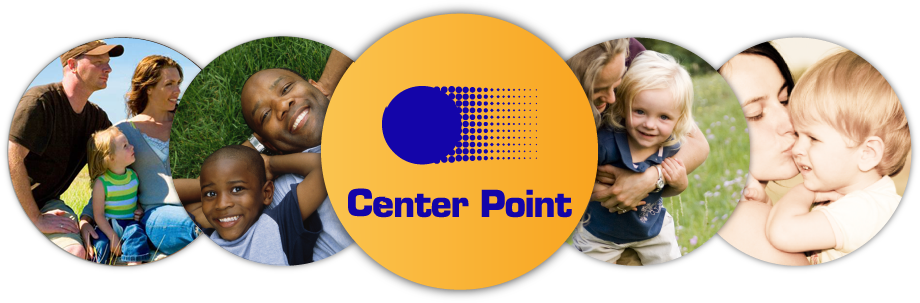 For more than four decades Center Point has provided the foundation for change for many families and individuals by assisting them to become responsible members of our communities.
Center Point’s mission is to provide comprehensive social, educational, vocational, medical, psychological, housing and rehabilitation services to combat social problems such as substance abuse, poverty, unemployment and homelessness.

Center Point offers rehabilitation and treatment services that interrupt the abusive cycles of psychological, social and economic dislocation by providing critical training and support so that individuals and families can claim self-worth and dignity.Job Openings:SUD/AOD Associate Program Director - Correctional Institutions (Northern California) :
Candidates shall have a working knowledge of SUDT programs and meet one of the following minimum requirements: A minimum of a Bachelor's Degree in a social service-related field and at least one (1) years of supervisory experience working in a SUDT Program; OR An Associate’s Degree in a social service-related field and at least three (3) years of supervisory experience working in a SUDT Program; OR Five (5) years of supervisory experience working in a SUDT Program. Salary: $71K-$73k/year (Depending on experience (DOE))SUD/AOD Supervising Counselor- Correctional Institutions (Northern California):
Candidates must be a certified SUDT counselor AND have managerial experience AND meet one of the following requirements: Bachelor’s degree plus 2 years of experience in SUDT services as a Certified counselor AND responsibility no less than a Journey Counselor; (2) Associate’s degree in Social Services or any related field AND 4 years of providing SUDT services as a Certified counselor AND responsibility no less than a Journey Counselor; (3) 6 or more years of experience in SUDT services as a Certified AOD counselor AND responsibility no less than a Journey Counselor Pay: $31/hour DOESUD/AOD Entry Counselor- Correctional Institutions (Northern California):
Candidates must meet one of the minimum requirements:  A Master's Degree or above in social service-related field; AND licensed by, or registered with, Board of Behavioral Sciences; OR Registered with an AOD certifying organization recognized by DHCS; OR A Bachelor's Degree in a social service-related field, AOD certified, OR  An Associate’s Degree in social service-related field, AOD certified, and two (2) years of experience providing SUDT services as a certified AOD Counselor; OR AOD certified and four (4) to five (5) years of experience providing SUDT services as a certified AOD Counselor. Pay Range: $25-29/hour DOEInterested candidates can send an email directly to Kristine Talavera along with their resume or CV at Ktalavera@cpinc.org 